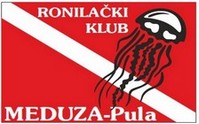 GODIŠNJE IZVJEŠĆE O RADU KLUBA ZA 2020gOpis:Ovim godišnjim izvješćem,prikazuje se rad kluba kroz 2020g.,postignuti rezultai i odstupanja od zacrtanih smjernica razvoja kluba u 2020g.Trening i obukaKlub je ukupno odradio 15 stažna urona.Odškolovali smo više ronioca za kategoriju OWD, I,koji su se nastavili ronjenjem unutar klubaPlanirani projekti i realizacija istih.Od planiranih projekata odradili smo ,vježbu spašavanje i te projekt ZTKSumirano klub je 2020g završio s pozitivnim trendovima,kako po pitanju članstva,volonterskog rada,međusektorske suradnje s klubovima IŽ tako i na prpoznatljivost kluba.Klub nema financijskih zaduženja,poslovanje po računu je uredno i saldo nakon završnog obračuna je pozitivan,sva sredstva iskoristit će se za daljnji razvoj udruge.Dio planiranih aktivnosti  nije realiziran ilii je realiziran u bitno smanjenjom obliku radi pandemije COVID 19 virusa.Financijski pokazateljiPoslovanje je kroz cijelu godinu bilo pozitivno,račun nije bio u blokadama,ostvaren prihod od od čega VEĆI DIO otpada na donacije(ZTK 2.100HRK),a ostatak je prikupljen od članarina 2.100HRK ,i usluga  4,500HRK  ukupno  8703,00 HRK. Sve usluge banke uredno su podmirene i ne postoje dugovanja.Predan su sva potrebna financijska izvješća i završni račun.Fnancijska izvješća i završne račune svi članovi mogu dobit na uvid ,odlučeno je da detalji neće bit javno objavljivani radi zaštie poslovnih podataka udruge. Izvješće gpdišnjem radu je objavljeno na  internet stranicama udruge u dijelu „Izvješća“ sukladno ZAŠTITI PODATAKA GDPR navedenom u istom neće se navodit osobni podatci članova.Ostalo bitno za napomenutiBitno su smanjene aktivnosti zbog pandemije COVID 19 virusa,završni račun ostaje u pozitivnom saldu,dobar dio novca je potrošen na atest boca kojima je bilo potrebno produžit pripadajući atest.Predsjednik klubaDragan OpačićU Puli,_25/11/2020